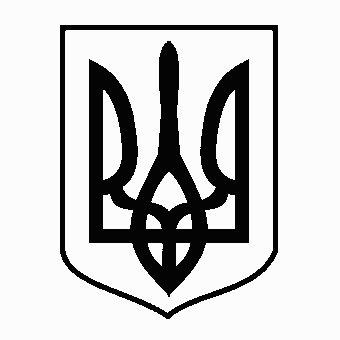 У К Р А Ї Н АЖовківська міська радаЛьвівського району Львівської області21-ша сесія VIII- го демократичного скликанняРІШЕННЯвід 23.12.2021р.         № 32                                                                           м. ЖовкваПро передачу в оперативне управління частини  комунального майнарозташованого за адресою: вул. Лесі Українки,2 с. Глинськ Львівського району Львівської області         Відповідно до статей 26, 29  Закону України «Про місцеве самоврядування в Україні», статті 24 Господарського кодексу України, статті 327 Цивільного кодексу України з метою врегулювання майнових відносин у Жовківській міській рада враховуючи висновки постійних комісій з питань комунального майна та господарства, транспорту, будівництва, благоустрою та енергозбереження, комісії охорони здоров’я, освіти, науки, культури, мови, прав національних меншин, міжнародного співробітництва, інформаційної політики, молоді, спорту, туризму та соціального захисту населення Жовківська міська рада В И Р І Ш И Л А:       1. Надати в оперативне управління частину приміщення Глинського закладу загальної середньої освіти І-ІІІ ступенів Жовківської міської ради Львівського району Львівської області за адресою: вул. Лесі Українки,2 с. Глинськ Львівського району Львівської області площею 514,9 м. кв. Глинському закладу дошкільної освіти Жовківської міської ради Львівського району Львівської області ( ЄДРПОУ 44607540).2. Жовківському міському голові укласти договір про надання частини приміщення в оперативне управління Глинському закладу дошкільної освіти Жовківської міської ради Львівського району Львівської області.3. Користувачу частини нерухомого майна проводити відшкодування за спожиті енергоносіїв та інші послуги пропорційно займаній площі - відділу освіти Жовківської міської ради.     4. Відділу освіти Жовківської міської ради передати з балансу основні засоби  по субрахунку 1014 на баланс Глинського закладу дошкільної освіти: системний блок інвент.№ 10480001 знос 5319,00 грн. монітор DELL інвент.№ 10480022  знос 1200,00 грн. по субрахунку 1113, друкарка Canon  сума 964,00 грн.5. Контроль за виконанням рішення покласти на постійні питань комунального майна та господарства, транспорту, будівництва, благоустрою та енергозбереження (Мариняк І.Г.) та охорони здоров’я, освіти, науки, культури, мови, прав національних меншин, міжнародного співробітництва, інформаційної політики, молоді, спорту, туризму та соціального захисту населення. (Чурій І.С.)     Міський голова                                                                                Олег ВОЛЬСЬКИЙ